List the subjects that the student will be enrolled in. Select goals according to student communication skills, interests, strengths and weaknesses. Check the boxes to show that all goals are covered across subjects. This template is provided to assist schools and may be reused and adapted.Communication and technologies (CT)   Communication and technologies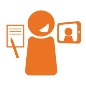 Communication and technologiesCommunication and technologiesCommunication and technologiesCommunication and technologiesCommunication and technologiesCommunication and technologiesCommunication and technologiesCommunication and technologiesCommunication and technologiesCommunication and technologiesCommunication and technologiesQCIA curriculum plan learning goalsQCIA curriculum plan learning goalsQCIA curriculum plan learning goalsSubjectsSubjectsSubjectsSubjectsSubjectsSubjectsSubjectsSubjectsLearning focusSubcategoryGoalLanguage comprehension (CT1)Listening (CT1.1)Listen and respond to questions and requestsLanguage comprehension (CT1)Listening (CT1.1)Listen and respond to questions and statementsLanguage comprehension (CT1)Listening (CT1.1)Listen to and identify key information in spoken and multimodal textsLanguage comprehension (CT1)Listening (CT1.1)Listen to and recall information about topics being learned in spoken textsLanguage comprehension (CT1)Listening (CT1.1)Listen to and recall information in simple spoken textsLanguage comprehension (CT1)Listening (CT1.1)Listen to and respond to detailed spoken instructions for undertaking learning tasksLanguage comprehension (CT1)Listening (CT1.1)Listen and respond to one- and two-step instructionsLanguage comprehension (CT1)Listening (CT1.1)Listen to and comprehend information presented in spoken texts and texts read aloudLanguage comprehension (CT1)Navigation, reading and viewing (CT1.2)Show awareness of and identify symbols and wordsLanguage comprehension (CT1)Navigation, reading and viewing (CT1.2)Identify high frequency words in textsLanguage comprehension (CT1)Navigation, reading and viewing (CT1.2)Understand that words can be organised into sentencesLanguage comprehension (CT1)Navigation, reading and viewing (CT1.2)Navigate, read and view simple texts with:familiar vocabulary and supportive illustrationsillustrations and simple graphicsLanguage comprehension (CT1)Navigation, reading and viewing (CT1.2)Navigate read and view:different types of texts with illustrations and more detailed graphicssubject-specific texts with some challenging features and a range of graphic representations Language comprehension (CT1)Interpreting (CT1.3)Identify meaning in simple textsLanguage comprehension (CT1)Interpreting (CT1.3)Interpret simple texts using comprehension strategies such as activating and using prior knowledge and identifying literal information explicitly stated in the textLanguage comprehension (CT1)Interpreting (CT1.3)Use comprehension strategies such as interpreting literal information, making inferences and predicting to explore topics and gather information from textLanguage comprehension (CT1)Interpreting (CT1.3)Use comprehension strategies such as interpreting literal information, making inferences and predicting to explore topics.Language comprehension (CT1)Interpreting (CT1.3)Make some simple inferences from textsLanguage comprehension (CT1)Interpreting (CT1.3)Summarise and organise information and ideasLanguage comprehension (CT1)Interpreting (CT1.3)Interpret implicit and explicit meaning of symbols, words and phrasesLanguage comprehension (CT1)Interpreting (CT1.3)Compare texts on similar topics or themesLanguage comprehension (CT1)Responding (CT1.4)Use behaviours that are not intentionally directed at another person to attend to, respond to or show interest in familiar people, texts, events and activitiesLanguage comprehension (CT1)Responding (CT1.4)Use informal behaviours that show consistent anticipation of events in regular routines to:attend consistently to familiar textsrespond consistently to social interactions with familiar peopledemonstrate anticipation of predictable eventsresponds to questions and requestsLanguage comprehension (CT1)Responding (CT1.4)Use conventional behaviours and/or concrete symbols consistently in an increasing range of environments and with familiar and unfamiliar people to:respond to a sequence of gestures, objects, photographs or pictographs, e.g. follow a visual schedule to complete a taskrespond to texts with familiar structures, e.g. by responding to a questionrespond to requestsLanguage comprehension (CT1)Responding (CT1.4)Use conventional behaviours and/or abstract symbols consistent with different contexts with different people to:work out the meaning of texts with familiar structures, e.g. illustrated books, printed words, braille texts and pictographs, using knowledge of context and vocabularyrespond to questions, sequence events and identify information from texts with familiar structuresuse information in texts to explore a topicLanguage Use (CT2)Communicating behaviours (CT2.1)Indicate a physical state, e.g. hot, cold, nauseousLanguage Use (CT2)Communicating behaviours (CT2.1)Use behaviours that are not intentionally directed at another person to:refuse or rejectreflect a preference or desirereflect a state of wellbeing, e.g. contentment, joy, worry, painLanguage Use (CT2)Communicating behaviours (CT2.1)Use informal behaviours to intentionally communicate a single message consistently in familiar environments with familiar people, such as to:refuse or rejectexpress a preferencerequest the continuation of an activityrequest something newrequest morerequest attentionLanguage Use (CT2)Communicating behaviours (CT2.1)Use conventional behaviours and/or concrete symbols to intentionally communicate more than one idea at a time consistently across an increasing range of environments with familiar and unfamiliar people, such as to:refuse or rejectrequest items, people or events present at the timecreate texts, e.g. comment on a recent event, story or shared experienceLanguage Use (CT2)Communicating behaviours (CT2.1)Use conventional behaviours and/or abstract symbols consistently in different contexts with different people to communicate intentionally and consistently to:create texts with familiar structures such as speech, simple print texts, keyboard texts, illustrations, pictographscomment on people, events and objects in the past, present and future and to ask questionsconvey knowledge about learning area topicsLanguage Use (CT2)Interacting and composing (CT2.2)Use pair, group and class discussions and informal debates to:explore topicsrepresent ideas and relationshipstest possibilitiescompare solutionsLanguage Use (CT2)Interacting and composing (CT2.2)Compose texts to record and report events and ideas Language Use (CT2)Interacting and composing (CT2.2)Compose and edit texts to represent events and ideas Language Use (CT2)Presenting (CT2.3)Identify visual presentations to communicate a responseLanguage Use (CT2)Presenting (CT2.3)Prepare visual presentations for use in a short presentationLanguage Use (CT2)Presenting (CT2.3)Deliver a prepared short presentationLanguage Use (CT2)Presenting (CT2.3)Plan and deliver short presentationsLanguage Use (CT2)Presenting (CT2.3)Plan, rehearse and deliver short presentations, incorporating some visual and multimodal elements Language Use (CT2)Presenting (CT2.3)Plan, research, rehearse and deliver presentations, selecting appropriate content and incorporating visual and multimodal elementsOperation of Digital and other technologies (CT3)Purpose of and audience for technologies (CT3.1)Engage with a number of different devicesOperation of Digital and other technologies (CT3)Purpose of and audience for technologies (CT3.1)Recognise that different devices have different purposesOperation of Digital and other technologies (CT3)Purpose of and audience for technologies (CT3.1)Identify how digital and other technologies are used at home and at schoolOperation of Digital and other technologies (CT3)Purpose of and audience for technologies (CT3.1)Identify the value and role of digital and other technologies used at home and schoolOperation of Digital and other technologies (CT3)Purpose of and audience for technologies (CT3.1)Describe the different uses of digital and other technologies at school, home and in the local communityOperation of Digital and other technologies (CT3)Purpose of and audience for technologies (CT3.1)Identify and explore the benefits and risks of using digital and other technologiesOperation of Digital and other technologies (CT3)Using technologies (CT3.2)Use augmentative and alternative communication (ACC) devices to communicateOperation of Digital and other technologies (CT3)Using technologies (CT3.2)Recognise that devices have tools and applicationsOperation of Digital and other technologies (CT3)Using technologies (CT3.2)Use the basic functions of devicesOperation of Digital and other technologies (CT3)Using technologies (CT3.2)Identify and select digital and other technologies suited to completing simple specified tasksOperation of Digital and other technologies (CT3)Using technologies (CT3.2)Safely operate software, functions and commands when operating devicesOperation of Digital and other technologies (CT3)Using technologies (CT3.2)Explore digital and other technologies as a tool to generate simple solutions for audiences and purposesOperation of Digital and other technologies (CT3)Using technologies (CT3.2)Create and modify simple technological solutions, outputs or data for purposesOperation of Digital and other technologies (CT3)Using technologies (CT3.2)Independently or collaboratively create or modify technical solutions for audiences and purposesOperation of Digital and other technologies (CT3)Using technologies (CT3.2)Follow conventions to modify simple technological solutions for audiences and purposesOperation of Digital and other technologies (CT3)Using technologies (CT3.2)Use digital technologies to:identify where information is locatedidentify, record and classify informationplan an information searchgenerate informationidentify and represent informationOperation of Digital and other technologies (CT3)Troubleshooting (CT3.3)Recognise when a technology problem occursOperation of Digital and other technologies (CT3)Troubleshooting (CT3.3)Understand processes and implement strategies for resolving technological problems by:attempting to solve a problem before seeking helpseeking help when encountering a technological problemseeking solutions when encountering a problemOperation of Digital and other technologies (CT3)Troubleshooting (CT3.3)Use basic troubleshooting procedures to resolve routine malfunctionsTechnical and social protocols for use of digital technologies (CT4)Recognise social communication protocols when using digital technologiesTechnical and social protocols for use of digital technologies (CT4)Recognise intellectual property of digital workTechnical and social protocols for use of digital technologies (CT4)Recognise that digital products can be used or misusedTechnical and social protocols for use of digital technologies (CT4)Follow instructions and protocols when sharing personal informationTechnical and social protocols for use of digital technologies (CT4)Follow instructions and protocols about applying standard guidelines and techniques to secure digital informationTechnical and social protocols for use of digital technologies (CT4)Acknowledge sources of digital informationTechnical and social protocols for use of digital technologies (CT4)Apply basic social protocols when using digital technologies to communicate with known audiencesTechnical and social protocols for use of digital technologies (CT4)Apply strategies for determining and protecting the security of digital informationTechnical and social protocols for use of digital technologies (CT4)Recognise and value individuals’ rights to identity, privacy and emotional safety for themselves and others when using digital technologiesTechnical and social protocols for use of digital technologies (CT4)Identify the risks of individuals’ rights to identity, privacy and emotional safety when using digital technologiesTechnical and social protocols for use of digital technologies (CT4)Use digital technologies safely to:view information shared by trusted adultsshare and exchange information with known audiencesTechnical and social protocols for use of digital technologies (CT4)Select and use appropriate digital technologies and tools safely when sharing and exchanging information in online environmentsTechnical and social protocols for use of digital technologies (CT4)Determine appropriate storage locations for different types of digital information